Offene Fragen
„Berufsausbildung – Teil 2“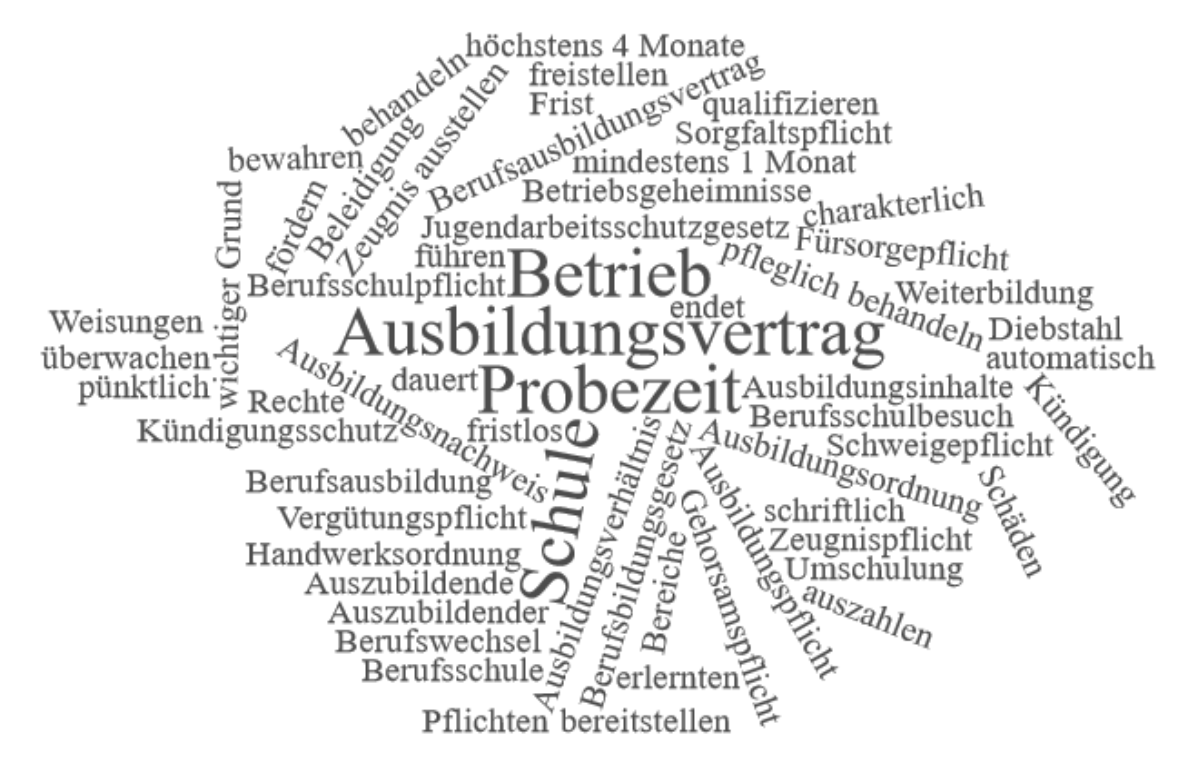 Bitte beantworten Sie mit Hilfe der Wortwolke die nachfolgenden Fragen:Was versteht man unter „Probezeit“?
____________________________________________________________________________
____________________________________________________________________________
____________________________________________________________________________
Wie lange darf die Probezeit dauern?
____________________________________________________________________________
Ab wann tritt in der Berufsausbildung der besondere Kündigungsschutz in Kraft?
____________________________________________________________________________

In welchen Fällen ist eine fristlose Kündigung möglich? Nennen Sie Beispiele.
____________________________________________________________________________
____________________________________________________________________________
____________________________________________________________________________
____________________________________________________________________________Wo stehen die Rechte und Pflichten des Auszubildenden?
____________________________________________________________________________Was versteht man unter Weiterbildung?
____________________________________________________________________________________________________________________________________________________________________________________________________________________________________
Was versteht man unter Umschulung?
________________________________________________________________________________________________________________________________________________________Wo kann man Angaben zu Berufsausbildung, Umschulung und Berufsausbildung nachlesen?
____________________________________________________________________________Nennen Sie jeweils mindestens fünf Pflichten, die sich aus einem Ausbildungsverhältnis für den Auszubildenden und den Ausbilder ergeben:
Betrieb und AusbilderAuszubildender / Auzubildende